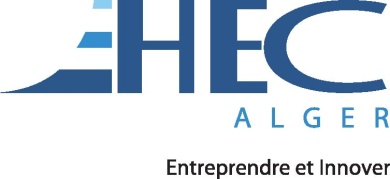 RecoursMatricule :  Nom :  Prénom :   Groupe :  Type de recours :  Nouvelle liste des choix :Choix 1 :  Choix 2 :  Choix 3 :    Choix 4 :  Choix 5 :   